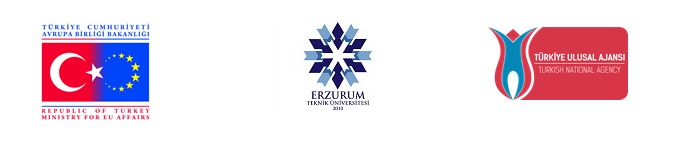 
erzurum teknİk üniversİtesİÖğrencİ Staj HareketlİlİğİNİHAİ RAPOR FORMUYurtdışındaki staj dönemini tamamlayarak kendi yükseköğretim kurumuna dönen öğrenciden alınan sözel  rapor Deneyimleriniz hakkındaki bu rapor, AB Hayatboyu Öğrenme Programı/Erasmus programına gelecekteki Erasmus öğrencileri ve programın devam eden gelişimine faydalı olacak değerli bilgiler sağlayacaktır. Raporu doldurmaktaki işbirliğiniz için teşekkür ederiz. AB Eğitim ve Gençlik Programları Merkezi BaşkanlığıBu raporu lütfen yurtdışındaki staj döneminizin sonunda kendi yükseköğretim kurumunuza elektronik olarak teslim ediniz.Bu formda anılan bütün kişisel veriler, Avrupa Parlamentosu’nun ve Konseyin, kişisel verilerin Topluluk kurumları ve organları tarafından kullanımı ve böyle verilerin serbest dolaşımı ile ilgili (EC) No 45/2001 sayılı yönetmeliği uyarınca işlem görecektir Yararlanıcı, yazılı talep üzerine, kendi kişisel verilerine erişebilir ve yanlış veya eksik olan herhangi bir bilgiyi düzeltebilir. Kişisel verilerin işlem görmesine karşı şikâyetler Avrupa Veri Koruma Gözetmenine sunulabilir. (Avrupa Birliği Resmi Gazetesi L 8, 12.1.2001)0. Türkiyedeki  yükseköğretim kurumuna ait bilgilerKurumun adı: Erzurum Teknik ÜniversitesiKurumun Erasmus Üniversite Beyannamesi NO: 269459-LA-1-2014-1-TR-E4AKA1-ECHE1. Öğrenci bilgileriİsim, soyisim : Cinsiyet :   K 		 E  Öğrencisi olduğunuz yükseköğretim kurumu, şehir, ülke: Erzurum Teknik Üniversitesi, Erzurum/TÜRKİYEDiploma programınızın konu alanı kodu:E-posta adresi:Adresimin benimle irtibat kurulmak üzere kullanılmasını onaylıyorum:	 Evet		 Hayır2. Staj dönemi ve motivasyonGidilen işletme / kurum : .......................................................................................................................Gidilen Şehir / Ülke: ................................/...................................Staj başlangıç - bitiş tarihleri:    …./…/20…. - …../…../20….Yurtdışındaki öğrenim döneminizdeki yıl/dereceniz:  Lisans 1-2-3		 Yüksek Lisans 1-2		 Doktora	 Diğer..............Sizce faaliyet süresi: Çok kısa		   Çok uzun		 	 Uygun
Yurtdışına gitmek istemenize etken olan sebepler nelerdir? Akademik (okul müfredatımın zorunlu parçası)		 Evet		 Hayır İlgili alanımda iş deneyimi kazanmak			 Evet		 Hayır Yeni mesleki bilgiler ve yeterlilikler edinmek		 Evet		 Hayır Kültürel						 Evet		 Hayır Yabancı bir ülkede yaşamak				 Evet		 Hayır Yabancı bir dili kullanmak				 Evet		 Hayır Yurtdışında yaşayan arkadaşlar 				 Evet		 Hayır Kariyer planları/gelecekteki istihdam edilebilirlik imkanları	 Evet		 Hayır Avrupadeneyimi 					 Evet		 Hayır Bağımsız olmak/özgüven				 Evet		 Hayır Diğer (lütfen tanımlayınız): ………………….3. Bilgi ve destekMisafir olduğunuz işletme/kurumu hangi vasıta ile buldunuz? Kendi kurumum 			 Evet		 Hayır Misafir olduğum işlletme/kurum 		 Evet		 Hayır Aracı kuruluş 				 Evet		 Hayır Internet				 Evet		 Hayır                İlgili linkler: …….................................................. Diğer (lütfen tanımlayınız): ……………..........................................................................Misafir olunacak bir işletme/kurum bulmanın zor olduğunu düşünüyor musunuz? 1 (Hiç)	 2	 3	 4	 5 (Çok)Misafir olduğunuz işletme/kuruma gittiğinizde aşağıdakilerden hangisi/leri düzenlendi? Hoşgeldin partisi	 Bilgilendirme oturumu	       diğer (lütfen tanımlayınız) : ..Erasmus döneminizden önce ve Erasmus döneminiz süresinde misafir olduğunuz işletme/kendi kurumunuz/aracı kuruluşlardan yeterli destek aldınız mı? ( 1=zayıf/olumsuz, 5=mükemmel ) Misafir olduğunuz işletme:	 1	 2	 3	 4	 5 Kendi kurumum:		 1	 2	 3	 4	 5 Aracı kuruluş:			 1	 2	 3	 4	 5Misafir olduğunuz kurum staj faaliyetiniz açısından beklentilerinizi karşıladı mı? 1 (Hiç)	 2	 3	 4	 5 (Çok)Misafir olduğunuz işletme/kurumdaki yerel çalışanlarla entegrasyonunuzu nasıl değerlendirirsiniz?  1 (Zayıf)	 2	 3	 4	 5 (Mükemmel)4. Konaklama ve AltyapıMisafir olunan ülkedeki konaklama türü: Özel ev		 				 Evet		 Hayır İşletme tarafından sağlanan konaklama			 Evet		 Hayır Üniversite yurtlarında konaklama 			 Evet		 Hayır Diğer öğrencilerle ortak ev tutma		 		 Evet		 HayırDiğer (lütfen tanımlayınız): …………………….Konaklayacağınız yeri hangi vasıtayla buldunuz? Üniversite 						 Evet		 Hayır Arkadaşlar/aile	 					 Evet		 Hayır  Özel şirketler	 					 Evet		 Hayır İnternet						 Evet		 HayırDiğer (lütfen tanımlayınız): ……………..5. Dil HazırlığıMisafir olunan kurumda kullanılan çalışma dil(ler)i:Dil hazırlığı sağlandı mı?						 Evet		 HayırEvetse, Erasmus Yoğun Dil Kursu’na katıldınız mı? 			 Evet		 HayırBir kursa katılınmışsa,  kursu/kursları kim düzenledi? Ev sahibi kurum 					 Evet		 Hayır Misafir olunan işletme/kurum				 Evet		 Hayır Diğer (lütfen tanımlayınız):Dil eğitimi süresi	Toplam hafta sayısı: …………..                               	Haftalık çalışma saati: ………………..Misafir olduğunuz ülkenin dilindeki yeterliliğinizi nasıl değerlendirirsiniz? Erasmus staj döneminden önce:		 1 (Hiç)	 2	 3	 4	 5 (Çok iyi)Erasmus staj döneminden sonra:		 1 (Hiç)	 2	 3	 4	 5 (Çok iyi)6. TanınmaStaj döneminiz başlamadan önce siz, kendi kurumunuz ve misafir olduğunuz işletme arasında Yerleştirme Anlaşması (Placement Agreement) imzalandı mı?  Evet		 Hayır		 Evet, ama yurtdışına gidişimden sonraYurtdışında yaptığınız staj için tanınma sağlanacak mı?  Evet		 Hayır		 KısmenEvetse, ne tür bir tanınıma sağlandı? AKTS	 Diploma Eki		 Europass	 diğer	…………	 bilmiyorumDil kursu katılımı için tanınma sağlanacak mı? Evet		 Hayır		  Bilmiyorum		 Katılmadım7. GiderlerAylık Erasmus hibesi miktarınız ne kadardı:.....................................(Avro)Yurtdışında kalışınız süresince ortalama aylık giderleriniz ne kadardı: ...........................(Avro) Erasmus hibeniz ihtiyaçlarınızı ne ölçüde karşıladı? 1 (Hiç)	 2	 3	 4	 5 (Tamamen)Erasmus hibenizi ne zaman aldınız (birden fazlaseçenek seçilebilir)? gidişinizden önce	 tam gidiş zamanında		 gittikten biraz sonra dönmenize yakın			  döndükten sonraMisafir olduğunuz işletmeden mali destek aldınız mı? 	 Evet		 HayırEvetse, aylık destek miktarı ne kadardı (AVRO)?  
 < 500 	 500-800	 800-1200	 >1200Misafir olduğunuz işletme size ödeme harici maddi imkanlar sağladı mı?  Konaklama	 			 Evet		 Hayır Yemek 				 Evet		 Hayır Ulaşım	 			 Evet		 Hayır Diğer 					 Evet		 Hayır (Lütfen tanımlayınız)Başka mali kaynaklarınız var mıydı?  Devlet bursu  	 			 Evet		 Hayır Devlet kredisi 	            			 Evet		 Hayır Özel burs(lar)				 Evet		 Hayır Özel kredi				 Evet		 Hayır Aile 					 Evet		 Hayır Kendi birikimlerim 			 Evet		 Hayır Diğer kaynaklar (lütfen tanımlayınız): ………………………..Diğer kaynaklardan elde ettiğiniz toplam aylık miktar: ...........................(Avro)8. Kişisel deneyiminiz – Erasmus staj döneminizin genel değerlendirmesiStajınızı mesleki çıktılar açısından değerlendirmeniz: 1 (Zayıf/Olumsuz)	 2	 3	 4	 5 (Mükemmel)Staj döneminizi kişisel çıktılar açısından değerlendirmeniz: 1 (Zayıf/Olumsuz)	 2	 3	 4	 5 (Mükemmel)Staj döneminiz boyunca herhangi bir ciddi problemle karşılaştınız mı?	 Evet		 HayırEvetse, lütfen tanımlayınız: ………………….Erasmus döneminizin özellikle beğendiğiniz yönleri nelerdir? Akademik (okul müfredatımın zorunlu parçası )			 Evet		 Hayır İlgili alanımda iş deneyimi kazanmak				 Evet		 Hayır Yeni mesleki bilgiler ve yeterlilikler edinmek			 Evet		 Hayır Kültürel							 Evet		 Hayır Yabancı bir ülkede yaşamak					 Evet		 Hayır Yabancı bir dili kullanmak					 Evet		 Hayır Yurtdışında yaşayan arkadaşlar 					 Evet		 Hayır Kariyer planları/gelecekteki istihdam edilebilirlik imkanları		 Evet		 Hayır Avrupa deneyimi 						 Evet		 Hayır Bağımsız olmak/özgüven					 Evet		 HayırDiğer (lütfen tanımlayınız): ………………….Yeni teknikleri teknolojiler ve yöntemlere ilişkin deneyim edinebildiniz mi ? Evet		 HayırErasmus deneyiminiz sonucunda staj döneminizin sonrasında başka bir Avrupa ülkesinde çalışmaya daha yatkın mısınız? 		 Evet		 HayırBu stajın kariyerinize katkı sağlayacağını düşünüyor musunuz? 1 (Hiç)	 2	 3	 4	 5 (Çok)Bu stajın iş bulmanıza yardımcı olacağını düşünüyor musunuz? 1 (Hiç)	 2	 3	 4	 5 (Çok)Erasmus stajınızın genel değerlendirmesi: 1 (Zayıf/Olumsuz)	 2	 3	 4	 5 (Mükemmel)Erasmus deneyiminizle giden veya gelen Erasmus öğrencilerine yardımcı olmaya istekli misiniz?  Evet		 HayırBilgilendirme, başvuru süreci gibi konularda diğer öğrencilere verebileceğiniz tavsiyeler:...............................................................................................................................................................................................................................................................................................................................................................................................................................................................................................................................................................................................................................................................................................................................................................................................................................................................................................................................................................................................................................................................................................................................................................................................................................................................................................................................................................................................................................................................................................................................................................................................................................................................................................................................................................................................................................................................................................................................................................................................................................................................................................................................................................................................................................................................................................................................................................................................................................................................................................................................................................................................................................................................................................................................................................................................................